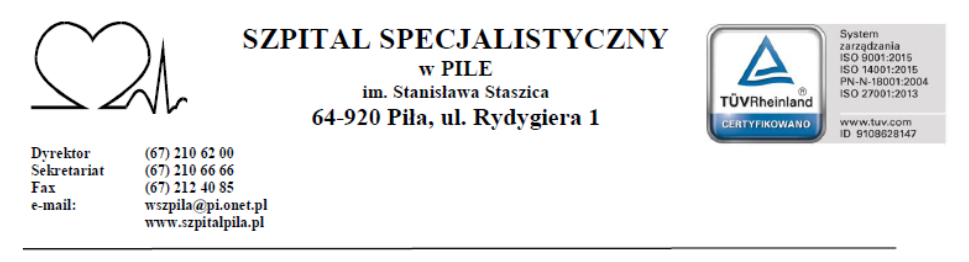 Piła, dnia 4 maja 2020 r.EZP.VI-241/43/20/ZOZAPYTANIE OFERTOWE„DOSTAWA LODÓWKI LABORATORYJNEJ”Szpital Specjalistyczny w Pile im. Stanisława Staszica 64-920 Piła, ul. Rydygiera 1tel. (067) 210 62 07REGON 002161820; NIP 764-20-88-098http://szpitalpila.pl/Postępowanie prowadzone jest na podstawie § 8 Regulaminu postępowania w sprawach o zamówienia publiczne, który stanowi załącznik do zarządzenia nr 67/2019 Dyrektora Szpitala Specjalistycznego w Pile im. Stanisława Staszica z dnia 08.05.2019 r. – za pośrednictwem platformy zakupowejPrzedmiotem zamówienia jest lodówka laboratoryjna (1 sztuka). Szczegółowy zakres zamówienia określa załącznik nr 2 do niniejszego postępowania.Wymaga się, aby przedmiot zamówienia fabrycznie był nowy, nieużywany, kompletny, zdatny i dopuszczony do umówionego użytku zgodnie z obowiązującymi przepisami. Wykonawca zobowiązany jest zrealizować zamówienie na zasadach i warunkach opisanych w projekcie umowy stanowiącym załącznik nr 4.Zamówienie będzie zrealizowane jednorazowo. Termin realizacji stanowi kryterium ocenne.Wykonawca dostarczy i uruchomi przedmiot umowy.Miejscem realizacji dostawy jest siedziba Szpitala Specjalistycznego w Pile im. Stanisława Staszica  – Dział Techniki Medycznej w godz. 07:30 do 14:30 od poniedziałku do piątku.Termin płatności wynosi 7 dni od daty doręczenia faktury VAT Zamawiającemu.formularz ofertowy – załącznik nr 1 do zapytania ofertowego;aktualny odpis z właściwego rejestru lub z centralnej ewidencji i informacji o działalności gospodarczej, jeżeli odrębne przepisy wymagają wpisu do rejestru lub ewidencji,w przypadku, gdy umocowanie osoby podpisującej ofertę nie wynika z właściwego rejestru, należy dołączyć pełnomocnictwo do reprezentowania Wykonawcy w postępowaniu o udzielenie zamówienia albo reprezentowania w tym postępowaniu i zawarcia umowy, podpisane przez osoby do tego umocowane zgodnie z odpisem z właściwego rejestru lub z centralnej ewidencji i informacji o działalności gospodarczej. oświadczenie - zał. nr 3.Wykonawca może złożyć tylko jedną ofertę, w formie elektronicznej (platforma zakupowa) i w języku polskim.Zamawiający w toku badania i oceny ofert, w przypadku powstania jakichkolwiek wątpliwości,zastrzega sobie prawo do żądania od Wykonawców wyjaśnień dotyczących treści złożonych ofert oraz złożenia dodatkowych dokumentów.Zamawiający zastrzega formę porozumiewania się z Wykonawcami w postaci elektronicznej (platforma zakupowa).W imieniu Zamawiającego postępowanie prowadzi Inspektor ds. zamówień publicznych pani Marzena Okolska tel. 67 21 06 298, która to osoba jest upoważniona do kontaktów z Wykonawcami. W kwestiach merytorycznych proszę o kontakt z Kierownikiem Działu Techniki Medycznej – panem Markiem Zdrenka 67 21 06 625/6.Zamawiający zastrzega sobie prawo do zmiany lub unieważnienia niniejszego postępowania na każdym jego etapie bez podania przyczyny.Wykonawcy zainteresowani niniejszym postępowaniem mogą zadawać pytania dotyczące
 niniejszego postępowania, na które Zamawiający niezwłocznie odpowie i umieści informację na platformie zakupowej. Termin zadawania pytań do 06.05.2020 r. godz. 09:00.Jeżeli będą Państwo mieli pytania związane z procesem złożenia oferty prosimy o kontakt z Centrum Wsparcia Klienta platforma zakupowa.pl: - tel. 22 101 02 02,e-mail: cwk@platformazakupowa.pl.Przy wyborze oferty Zamawiający będzie się kierował następującymi kryteriami:Punktacja w kryterium „CENA BRUTTO” zostanie obliczona z dokładnością do dwóch miejsc po przecinku w następujący sposóbGdzie:  C – punkty za kryterium CENA przyznane badanej ofercieZamawiający oceni i porówna jedynie te oferty, które nie zostaną odrzucone oraz gdy Wykonawca nie będzie podlegał wykluczeniu z postępowania.7.3  Punktacja w kryterium GWARANCJA na dostarczone wyposażenie, waga = 10% (10 pkt), sposób oceny:Wykonawca w formularzu ofertowym (zał. 1) wskazuje okres gwarancji na dostarczony przedmiot zamówienia, który może wynosić minimum 24 miesiące a maksymalnie 48 miesięcy.Zaoferowanie okresu gwarancji krótszego niż 24 miesiące - skutkować będzie odrzuceniem oferty, natomiast zaoferowanie terminu gwarancji dłuższego niż 48 miesięcy – skutkować będzie przyznaniem z góry 10 pkt.W przypadku niepodania przez Wykonawcę w formularzu ofertowym okresu gwarancji Zamawiający uzna, że Wykonawca udzielił wymaganego okresu tj. 24 miesięcy.Punktacja w kryterium TERMIN DOSTAWY na dostarczone wyposażenie, waga = 10% (10 pkt), sposób oceny:Wykonawca w formularzu ofertowym (zał. 1) wskazuje termin dostawy przedmiotu zamówienia, który może wynosić maksymalnie 40 dni.Zaoferowanie terminu dostawy dłuższego niż 40 dni - skutkować będzie odrzuceniem oferty.Ocena ofert zostanie przeprowadzona wyłącznie w oparciu o przedstawione powyżej kryteria. Ofertę za pośrednictwem platformy zakupowej należy złożyć nie później niż do dnia 08.05.2020 roku do godz. 09:30. Otwarcie ofert odbędzie się w dniu 08.05.2020 r. o godz. 09:35.Zamawiający zastrzega sobie prawo zmiany terminu składania i otwarcia ofert.Termin związania ofertą wynosi 30 dni od upływu terminu składania ofert.Wykonawca, który złożył ofertę najkorzystniejszą będzie zobowiązany do podpisania umowy wg wzoru (załącznik nr 4) przedstawionego przez Zamawiającego i na określonych w niej warunkach, w miejscu i terminie wyznaczonym przez Zamawiającego.Załączniki:załącznik nr 1 – formularz ofertowy;załącznik nr 2 – szczegółowy opis przedmiotu zamówienia;załącznik nr 3 – oświadczenie;załącznik nr 4 – projekt umowy,załącznik nr 5 –informacja RODO.Załącznik nr 1 do zapytania ofertowegoEZP.VI-241/43/20/ZO			             FORMULARZ OFERTOWYZOBOWIĄZANIA W PRZYPADKU PRZYZNANIA ZAMÓWIENIA:zobowiązujemy się do zawarcia umowy w miejscu i terminie wyznaczonym przez Zamawiającego;osoby, które będą zawierały umowę ze strony Wykonawcy: .....................................................................................................................................................e-mail:………..…........……………………………..……....….tel. ............................................…………..;osobą odpowiedzialną za realizację umowy jest:.....................................................................................................................................................e-mail:………...……........……………………………..……..... tel. .........................…………………….;Oświadczamy, że zapoznaliśmy się z opisem przedmiotu zamówienia i nie wnosimy do niego żadnych uwag oraz uzyskaliśmy konieczne informacje i wyjaśnienia niezbędne do przygotowania oferty.Oświadczamy, że czujemy się związani ofertą przez okres 30 dni, licząc od upływu składania ofert.Oświadczamy, że zapoznaliśmy się z projektem umowy i nie wnosimy zastrzeżeń, co do jej treści.Oświadczamy, że zapoznaliśmy się z informacją RODO.Oświadczamy, że cena brutto podana w niniejszym formularzu zawiera wszystkie koszty wykonania zamówienia, jakie ponosi Zamawiający w przypadku wyboru niniejszej oferty.Oświadczamy, iż powyższe zamówienie:*1) w całości zrealizujemy sami;2) zrealizujemy przy udziale podwykonawcy (wpisać dane podwykonawcy w celu spełnienia warunków udziału w postępowaniu lub wpisać część przedmiotu zamówienia, którą będzie realizował podwykonawca w przypadku, gdy wykonawca samodzielnie spełnia warunki udziału w postępowaniu): …………………………………………………………………………………………….………….…………………………………………………………………………………………………………………Załącznik nr2  do zapytania ofertowegoEZP.VI-241/43/20/ZOSzczegółowy opis przedmiotu zamówienia zadania DO POBRANIA W ODRĘBNYM PLIKUZałącznik nr 3 do zapytania ofertowegoEZP.VI-241/43/20/ZOOświadczenie o spełnianiu warunków udziału w postępowaniuOświadczamy, że:posiadamy wiedzę i doświadczenie;dysponujemy odpowiednim potencjałem technicznym oraz osobami zdolnymi do wykonania zamówienia;znajdujemy się w sytuacji ekonomicznej i finansowej zapewniającej wykonanie zamówienia;zapoznaliśmy się ze zapytaniem ofertowym oraz wzorem umowy i nie wnosimy do nich zastrzeżeń oraz przyjmujemy warunki w nich zawarte; uzyskaliśmy konieczne informacje i wyjaśnienia niezbędne do przygotowania oferty,Urządzenie jest fabrycznie nowe;dostarczymy dokumentację obsługową, użytkowania, konserwacji i dezynfekcji w języku polskim w wersji papierowej 1 szt. w wersji elektronicznej przy dostawie;dostarczymy paszport techniczny przy dostawie;dostarczymy aktualne certyfikaty CE (podać nr certyfikatu) załączyć kopię;autoryzowany serwis na terenie Polski gwarantowany na okres min. 10 lat.Załącznik nr 4 do zapytania ofertowegoEZP.VI-241/43/20/ZOUmowa – ProjektProjekt umowyDO POBRANIA W ODRĘBNYM PLIKUZałącznik nr 5 do zapytania ofertowegoEZP.VI-241/.43/20/ZOInformacja RODOZgodnie z art. 13 ust. 1 i 2 rozporządzenia Parlamentu Europejskiego i Rady (UE) 2016/679 z dnia 27 kwietnia 2016 r. w sprawie ochrony osób fizycznych w związku z przetwarzaniem danych osobowych i w sprawie swobodnego przepływu takich danych oraz uchylenia dyrektywy 95/46/WE (ogólne rozporządzenie o ochronie danych) (Dz. Urz. UE L 119 z 04.05.2016, str. 1), dalej „RODO”, informuję, że: administratorem Pani/Pana danych osobowych jest Szpital Specjalistyczny w Pile im. Stanisława Staszica, ul. Rydygiera 1; 64-920 Piłainspektorem ochrony danych osobowych w Szpitalu jest Pan Piotr Musiał, kontakt: tel. 67 2106295, e-mail: iod@szpitalpila.pl, siedziba: pokój H021 na niskim parterze budynku „H”;Pani/Pana dane osobowe przetwarzane będą w celu związanym z postępowaniem o udzielenie zamówienia publicznego prowadzonym w trybie przetargu nieograniczonego;odbiorcami Pani/Pana danych osobowych będą osoby lub podmioty, którym udostępniona zostanie dokumentacja postępowania w oparciu o art. 8 oraz art. 96 ust. 3 ustawy z dnia 29 stycznia 2004 r. – Prawo zamówień publicznych (Dz. U. z 2017 r. poz. 1579 i 2018), dalej „ustawa Pzp”;  Pani/Pana dane osobowe będą przechowywane, zgodnie z art. 97 ust. 1 ustawy Pzp, przez okres 4 lat od dnia zakończenia postępowania o udzielenie zamówienia, a jeżeli czas trwania umowy przekracza 4 lata, okres przechowywania obejmuje cały czas trwania umowy, umowy 10 lat od dnia rozwiązania umowy;obowiązek podania przez Panią/Pana danych osobowych bezpośrednio Pani/Pana dotyczących jest wymogiem ustawowym określonym w przepisach ustawy PZP, związanym z udziałem w postępowaniu o udzielenie zamówienia publicznego; konsekwencje niepodania określonych danych wynikają z ustawy Pzp;  w odniesieniu do Pani/Pana danych osobowych decyzje nie będą podejmowane w sposób zautomatyzowany, stosowanie do art. 22 RODO;posiada Pani/Pan:na podstawie art. 15 RODO prawo dostępu do danych osobowych Pani/Pana dotyczących;na podstawie art. 16 RODO prawo do sprostowania Pani/Pana danych osobowych;na podstawie art. 18 RODO prawo żądania od administratora ograniczenia przetwarzania danych osobowych z zastrzeżeniem przypadków, o których mowa w art. 18 ust. 2 RODO;  prawo do wniesienia skargi do Prezesa Urzędu Ochrony Danych Osobowych, gdy uzna Pani/Pan, że przetwarzanie danych osobowych Pani/Pana dotyczących narusza przepisy RODO;nie przysługuje Pani/Panu:w związku z art. 17 ust. 3 lit. b, d lub e RODO prawo do usunięcia danych osobowych;prawo do przenoszenia danych osobowych, o którym mowa w art. 20 RODO;na podstawie art. 21 RODO prawo sprzeciwu, wobec przetwarzania danych osobowych, gdyż podstawą prawną przetwarzania Pani/Pana danych osobowych jest art. 6 ust. 1 lit. c RODO.ZamawiającyTryb postępowaniaPrzedmiot zamówieniaTermin wykonania zamówienia oraz warunki płatnościWykonawca załączy do oferty następujące dokumenty:Pozostałe wymagania dotyczące złożenia oferty i dokumentówKryteria oceny:Kryteria WagaPunktacjaCENA BRUTTO80% skala 0 – 80 pktGWARANCJA10%skala 0 – 10 pktTERMIN DOSTAWY10%skala 0 – 10 pktGwarancjaIlość punktów24 m-cy0 pkt36 m-cy5 pkt48 m-cy10 pktTermin dostawyIlość punktów20-40 dni0 pkt11-19 dni5 pktdo 10 dni10 pktMiejsce, termin składania i otwarcia ofertTermin związania ofertąPrzedmiot zamówienia„SPRZĘT LABORATORYJNY LODÓWKA LABORATORYJNA”ZamawiającySzpital Specjalistyczny w Pile im. Stanisława Staszica 64-920 Piła, ul. Rydygiera 1REGON 002161820; NIP 764-20-88-098http://szpitalpila.pl/Oferent – pełna nazwa Oferenta,adres,tel., fax.NIPREGONe-mailOferowana wartośćza wykonaniezadania(podlega ocenie)Wartość brutto: ……………………………………………………………………. złsłownie:…………………………………………………………………………..VAT 23%Wartość netto: ………………………………………………………………………złsłownie:………………………………………………………………………GWARANCJAnie krótsza niż 24 miesiące(podlega ocenie)                     ………………………………….  miesięcyTERMIN DOSTAWYnie dłuższy niż 40 dni(podlega ocenie)                   ………………………………….. dniImiona, Nazwiska, osób upoważnionych do podpisania umowy (zgodnie z ustanowioną zasadą reprezentacji)